1. Жалпы ережелер, мақсаттары мен міндеттері  1.1. «ҚазМұнайГаз» ұлттық компаниясы» акционерлік қоғамының  экономикалық қауіпсіздік регламенті (бұдан әрі – Регламент) ҚМГ-нің экономикалық қауіпсіздікті қамтамасыз ету және қаржы-экономикалық, өндірістік-шаруашылық, технологиялық және өзге де қызмет салаларында өмірлік маңызды мүдделерді қорғаудың тиімді жүйесін құру жөніндегі жұмысының негізгі мақсаттарын, міндеттерін, қағидаттары мен бағыттарын айқындайтын базалық құжат болып табылады.1.2. Регламент ҚМГ-нің экономикалық қауіпсіздікті қамтамасыз ету, оның заңды құқықтары мен мүдделеріне қарсы бағытталған құқыққа қарсы әрекеттерге қарсы іс-қимыл жөніндегі бірыңғай пайымдауы мен тәсілдерін көрсетеді.1.3. Осы Регламенттің мақсаты ықтимал залалды болдырмауға, оған жол бермеуге  немесе азайтуға бағытталған экономикалық қауіпсіздікті қамтамасыз етудің тиімді жүйесі негізінде ҚМГ-нің тұрақты жұмыс істеуі мен дамуы үшін жағдайлар жасау болып табылады.1.4. Регламенттің міндеттері:1) экономикалық қауіпсіздік мәселелерінде бірыңғай нормалар мен тәсілдерді әзірлеу және ҚМГ заңды құқықтары мен мүдделеріне қарсы бағытталған құқыққа қарсы әрекеттердің кез келген нысандарына қарсы іс-қимылдың тиімді тетігін қалыптастыру;2) ҚМГ қызметкерлерінде лауазымдық өкілеттіктерін және (немесе) қызмет жағдайын пайдалана отырып және (немесе) функционалдық міндеттерін орындауға байланысты жасалуы мүмкін кез келген құқыққа қарсы әрекеттерге төзбеуді қалыптастыру;3) ҚМГ заңды құқықтары мен мүдделеріне қарсы бағытталған құқыққа қарсы әрекеттердің алдын алу және жолын кесу, олардың себептерін, жағдайлары мен салдарын жою жөніндегі жан-жақты және дәйекті шараларды әзірлеу және жүзеге асыру;4) ҚМГ-нің орнықты дамуына нақты және әлеуетті сыртқы және ішкі экономикалық қатерлерді анықтау, сондай-ақ олар туралы басшылықты уақтылы хабардар ету;5) ҚМГ қызметкерлерінде өзінің лауазымдық міндеттерін орындау кезінде заңдылық, адалдық және әділдік қағидаттарына негізделген құқықтық мәдениетті қалыптастыру.1.5. Регламент қылмыстық, сыбайлас жемқорлыққа қарсы заңнаманы, әкімшілік құқық бұзушылық туралы заңнаманы, ратификацияланған халықаралықшарттарды, «Самұрық-Қазына» АҚ корпоративтік құжаттарын және ҚМГ ішкі құжаттарын ескере отырып әзірленді.2. Қолданылу саласы2.1. Осы Регламенттің талаптары мен қағидаттары ҚМГ-нің барлық қызметкерлеріне қолданылады, ішкі құжаттарда бекітіледі және құқықтық, ұйымдастырушылық және техникалық сипаттағы жүйелі шараларды іске асыру жолымен оларға қолдау көрсетіледі.2.2. ҚМГ құрылымдық бөлімшелерінің басшылығы мен басшылары осы Регламенттің қағидаттары мен талаптарын іске асыруға бағытталған іс-шараларды ұйымдастыруға жауапты.2.3. ЕТҰ-ға олардың қызметінің айрықшалығы мен ерекшеліктерін ескере отырып, белгіленген тәртіппен ұқсас Экономикалық қауіпсіздік регламент әзірлеу және бекіту ұсынылады.3. Анықтамалар мен қысқартулар 	3.1. Осы Регламентте қолданылатын анықтамалар мен қысқартулар мынадай мағынаға ие:     3.2. Осы Регламентте қолданылатын, бірақ ашылмаған анықтамалар мен қысқартулар Қазақстан Республикасының заңнамасында, ҚМГ Жарғысында және ішкі құжаттарында пайдаланылатын анықтамаларға сәйкес келеді.Жауапкершілік 	4.1. Осы Регламенттің ережелерін іске асыру үшін жауапкершілік былайша бөлінеді:1) Басшылық және құрылымдық бөлімшелердің басшылары осы Регламентті сақтамағаны үшін Қазақстан Республикасының заңнамасына және ҚМГ ішкі құжаттарына сәйкес жауапты болады;2) құқықтық қамтамасыз ету бөлімшелері ішкі құжаттарға заңдық сараптама жүргізу кезінде олардың Қазақстан Республикасының заңнамасына және ҚМГ-нің өзге де ішкі құжаттарына сәйкестігі үшін жауапты болады;3) ішкі бақылау және тәуекелдерді басқару мәселелеріне жауапты бөлімшесі тәуекелдер иелерімен бірлесіп ішкі бақылау жүйесінің жұмыс істеуіне және экономикалық сипаттағы тәуекелдер бойынша ақпаратты шоғырландыруға, тәуекел-шыңы өзгерістеріне уақтылы ден қоюға және тәуекелдерді басқару және олардың салдарларын барынша азайту бойынша тиімді нысандар мен әдістерді әзірлеуге жауапты болады;4) адами ресурстарды басқару жөніндегі бөлімшесі жұмысқа қабылданатын кандидаттардың кәсіби жарамдылығын анықтау, осы Регламенттің талаптарын сақтауға персоналды уәждемелеу жүйесін жетілдіру, қызметкерлердің біліктілігін арттыру және экономикалық қауіпсіздікті қамтамасыз етудің негізгі бағыттары бойынша қызметкерлерді оқыту үшін жауапты болады;5) іс жүргізуге жауапты бөлімшесі ҚМГ-ның коммерциялық және Қазақстан Республикасының заңнамасымен қорғалатын өзге де құпия бар құжаттама («Құпия» таңбасы бар құжаттарын қоспағанда) айналымының тәртібін іске асыруға, көрсетілген саладағы нормативтік құжаттарды бақылауды қамтамасыз етуге және уақтылы өзекті сипат беруге  жауапты болады;6) ақпараттық технологияларды дамытуға жауапты бөлімшелер ақпаратты өңдеу және сақтау жүйелерінің жұмыс істеуі, бағдарламалық-техникалық құралдарды жетілдіру және оларды техникалық қолдауды қамтамасыз ету, ақпараттық ресурстарды қорғау бойынша ақпараттық қауіпсіздік талаптарының орындалуы үшін жауапты болады;7) сатып алу рәсімдеріне қатысатын бөлімшелер, бюджеттік бағдарламалардың әкімшілері адалдық, ашықтық, бәсекелестік және объективтілік қағидаттарын қамтамасыз етуге, сондай-ақ сатып алу рәсімдеріне қатысатын жеке және заңды тұлғалармен жұмыс істеу кезінде құпиялылықты сақтауға жауапты болады;8) қаржы-экономикалық блоктың бөлімшелері корпоративтік қаржыландыру, салықтық жоспарлау, шоғырландырылған қаржылық есептілік, инсайдерлік және өзге де қаржы-экономикалық ақпарат ашылған сәтке дейін оның құпиялылығын сақтауға жауапты болады;9) маркетинг және өткізу блогының бөлімшелері ішкі және халықаралық нарықтарда мұнай мен мұнай өнімдерін сату кезінде коммерциялық операцияларды жүргізу кезінде тәуекелдерді төмендету үшін жауапты болады;10) Комплаенс қызметі сыбайлас жемқорлыққа қарсы іс-қимыл мәселелері бойынша міндетті реттеуші талаптардың сақталуын қамтамасыз етуге, комплаенс тәуекелдерге бағалау жүргізу әдіснамасын әзірлеуге жауапты;11) корпоративтік қауіпсіздік мәселелеріне жауапты  бөлімшелері:- экономикалық қауіпсіздікті қамтамасыз ету мәселелерінде бірыңғай саясат жүргізу және құрылымдық бөлімшелердің қызметін үйлестіру;- мүдделі бөлімшелермен бірлесіп, қызметкерлердің құқықтық мәдениетін қалыптастыруға бағытталған, құқыққа қарсы мінез-құлықты қабылдамайтын және өз міндеттерін орындау кезінде адалдық пен сатылмаушылық қағидаттарын қамтамасыз ететін шараларды іске асыру;- осы Регламентте көрсетілген экономикалық қауіпсіздікті қамтамасыз ету жөніндегі іс-шараларды орындау;- экономикалық қауіпсіздікті қамтамасыз ету мақсатында бизнес-процестердің жай-күйін бақылау;- экономикалық сипаттағы ақпараттық ресурстарды қорғау, ақпараттық жүйелерге рұқсатсыз кіруден қорғау бойынша ақпараттық қауіпсіздік талаптарының орындалуын қалыптастыру және бақылау;- ұйымдастыру тәртібі жеке ішкі құжаттармен реттелетін құқыққа қарсы іс-әрекеттер фактілері бойынша қызметтік тергеулердің басшылықтың тапсырмалары шеңберінде жүргізген объективтілігі, толықтығы және дұрыстығы үшін жауапты.4.2. Осы Регламент талаптарының бұзылуына кінәлі тұлғалар Қазақстан Республикасының заңнамасында белгіленген жауапкершілікке тартылады.5. Регламенттің сипаттамасы5.1. Экономикалық қауіпсіздікті ұйымдастыру және қамтамасыз ету саласындағы негізгі қағидаттар мен тәсілдер5.1.1. ҚМГ-нің экономикалық қауіпсіздікті қамтамасыз ету саласындағы қызметі:1) қойылған міндеттерді іске асырудағы заңдылық, кешенділік, уақтылық, үздіксіздік және белсенділік;2) экономикалық қауіпсіздікті қамтамасыз етуге жұмсалатын шығындардың экономикалық орындылығы мен ықтимал залалдың салыстырмалылығы;3) мүдделі бөлімшелер мен қызметтердің нақты өзара іс-қимылы негізінде экономикалық қауіпсіздік жүйесін басқаруды орталықтандыру;4) кез келген құқыққа қарсы әрекеттерге мүлдем төзбеушілік;5) қызметкерлерді құқыққа қарсы іс-әрекеттерге қарсы іс-қимыл жөніндегі жұмысқа белсенді тарту қағидаттарына негізделеді.	5.2. Экономикалық қауіпсіздікті қамтамасыз ету субъектілері, объектілері5.2.1. ҚМГ барлық қызметкерлері экономикалық қауіпсіздікті қамтамасыз ету субъектілері болып табылады.5.2.2. Экономикалық қауіпсіздік объектілеріне қорғалуының болмауы экономикалық қауіпсіздікке қатер төндіретін адами және материалдық ресурстар, оның ішінде: мүлік, мүліктік құқықтар, талаптар мен міндеттемелер, кез келген құпия және инсайдерлік ақпарат, коммерциялық және Қазақстан Республикасының заңымен қорғалатын өзге де құпия жатады. 5.3. Құқыққа қарсы әрекеттерге қарсы іс-қимыл жөніндегі қызметтің негізгі бағыттары5.3.1. ҚМГ-дегі құқыққа қарсы әрекеттерге қарсы іс-қимыл:1) қылмыстық және әкімшілік құқық бұзушылықтарды, тәртіптік теріс қылықтарды анықтау және болдырмау мақсатында экономикалық қауіпсіздікті қамтамасыз ету саласында бірыңғай саясат жүргізу;2) мемлекеттік органдармен және ұйымдармен, мемлекеттік емес ұйымдармен, жеке және заңды тұлғалармен өзара іс-қимылды ұйымдастыру;3) қызметкерлерді құқыққа қарсы әрекеттерге қарсы іс-қимыл жасауға және қызметкерлерде кез келген құқыққа қарсы көріністерге төзбеуді қалыптастыруға бағытталған іс-шараларға тарту;4) құқыққа қарсы қызметтің барлық нысандарының алдын алу және олардың алдын алу арқылы жүзеге асырылады.	5.4. Экономикалық қауіпсіздікті қамтамасыз ету жөніндегі іс-шаралар 5.4.1. Осы Регламенттің орындалуын қамтамасыз ету мақсатында орындалатын негізгі іс-шаралар:1) экономикалық қауіпсіздікті қамтамасыз ету жөніндегі ішкі құжаттар мен рәсімдерді әзірлеу және енгізу;2) қабылданатын нормативтік және ұйымдық-өкімдік құжаттарды оларда қызметкерлердің құқыққа қарсы әрекеттер жасауы үшін алғышарттар туғызатын осалдықтардың болмауы және оларда тиісті алдын алу шараларын бекіту тұрғысынан талдау және сараптау;3) мыналарға:-   ҚМГ бизнес-процестерінің осалдығы;- контрагенттердің және олардың басшыларының, құрылтайшылардың (қатысушылардың/акционерлердің) іскерлік беделін зерделеу;- жасалуына қатысты Қазақстан Республикасының заңнамасында ерекше шарттар белгіленген жасалатын мәмілелер бойынша мүдделер қақтығысы болмауының себептері тұрғысындағы девианттылыққа қарсы мониторинг;4) экономикалық қауіпсіздік тәуекелдерін анықтау және талдау, олардың алдын алу және барынша азайту жөніндегі барабар рәсімдер мен шараларды әзірлеу және енгізу;5) ҚМГ-ның коммерциялық және өзге де Қазақстан Республикасының заңнамасымен қорғалатын құпияны құрайтын экономикалық сипаттағы ақпараттық ресурстарға рұқсат беру мен шектеу;6) ақпараттық жүйелерге рұқсатсыз енуге қарсы экономикалық сипаттағы ақпараттық ресурстарды мониторинг пен қорғаудың бағдарламалық-техникалық құралдарын енгізу және қолдану;7) қызметкерлер тарапынан құқыққа қарсы әрекеттер немесе оларды жасауға оқталу фактілері бойынша қызметтік тексерулер жүргізу;8) қызметкерлермен әңгімелесу, сондай-ақ Қазақстан Республикасының қылмыстық заңнамасы мен әкімшілік құқық бұзушылық туралы заңнамасының нормаларын түсіндіру бойынша оқыту семинарларын өткізу, сондай-ақ анықталған құқыққа қарсы фактілер және олар бойынша шығарылған сот актілері туралы мәліметтерді қызметкерлерге жеткізу;9) экономикалық қауіпсіздікке қауіп-қатерлер мен қатерлерді барынша азайту жөнінде шаралар ұйымдастыру және қабылдау жөнінде ұсынымдар мен ұсыныстар енгізу;10) экономикалық қауіпсіздікті қамтамасыз ету жөніндегі қызметті үйлестіру мақсатында құқық қорғау және арнайы органдармен өзара іс-қимыл жасау, сондай-ақ қызметкерлерден құпия деректерді, өзге де қорғалатын ақпаратты алу әрекеттерін, оларды ҚМГ заңды құқықтары мен мүдделеріне нұқсан келтіретін қызметке тартуды қоса алғанда, жосықсыз бәсекелестер немесе криминалдық құрылымдар тарапынан болуы мүмкін құқыққа қарсы әрекеттер туралы ақпарат алмасу;11) кінәрат-талап қою жұмыстарын жүзеге асыру (құзыреті шегінде);12) дебиторлық берешекті қысқарту бойынша жұмысты жүзеге асыру (құзыреті шегінде);13) қажет кезінде қызметкерлерді, ал жұмысқа қабылдау кезінде кандидаттарды олардың жемқорлықтық және өзге де құқық бұзушылықтарды жасауы және/немесе қатыстылығына тексеру;14) қызметкерлер мен өзге де тұлғаларда құқыққа қарсы әрекеттердің белгілері туралы ақпараттандыруға мүдделілікті қалыптастыру мақсатында ҚМГ АСЖ-ның үздіксіз жұмыс істеуін қамтамасыз ету, сондай-ақ ақпараттық хабарламаларды уақтылы қарау;15) қажет болған жағдайда осы Регламенттің талаптарын сақтау бойынша ақпараттық және түсіндіру жұмыстарын жүргізу;16) экономикалық қауіпсіздікке төнген қатерді азайту жөніндегі өзге де іс-шараларды Қазақстан Республикасының заңнамасына қайшы келмейтін кез келген тәсілдермен іске асыру. 	5.5. Қызметкерлердің өзара іс-қимылы5.5.1. Қызметкерлер Қазақстан Республикасы заңнамасының талаптарын және осы Регламенттің нормаларын сақтау қажеттілігі, сондай-ақ оларды бұзғаны үшін жауапкершілік туралы хабардар етілуі тиіс.5.5.2. Құқықтық мәдениеттің тиісті деңгейін қалыптастыру үшін жаңа қызметкерлермен осы Регламенттің және онымен байланысты құжаттардың ережелері бойынша кіріспе нұсқаулық, ал жұмыс істейтін қызметкерлер үшін – мерзімді ақпараттық семинарлар, оның ішінде қашықтықтан оқыту түрінде өткізіледі.5.6. Құқыққа қарсы әрекеттер туралы ақпараттандыру5.6.1. ҚМГ-де қызметкерлер мен үшінші тұлғалар тарапынан құқыққа қарсы әрекеттер фактілері туралы хабарлаудың қауіпсіз, құпия және қолжетімді құралдары ұйымдастырылған.5.6.2. Құқыққа қарсы әрекеттердің ықтимал немесе белгілі жағдайлары туралы хабарламалар Жедел желіге немесе ҚМГ АСЖ арналары мен байланыс құралдары арқылы берілуі мүмкін. Жедел желі мен ҚМГ АСЖ байланыс деректері ҚМГ ресми веб-сайтында, ҚМГ офистік үй-жайларында жалпыға қолжетімді орындарда орналасқан ақпараттық стендтерде орналастырылады.5.6.3. ҚМГ-мен өзара іс-қимыл жасайтын басқа қызметкерлердің, контрагенттердің немесе өзге тұлғалардың іс-әрекеттерінің заңдылығына күмән туындаған жағдайда, бұл туралы тиісінше тікелей басшыға және/немесе Комплаенс қызметіне және/немесе КҚД-ға дереу хабарлауға қызметкер міндетті, ал өзге тұлға құқылы.Бұл ретте, қызметкерлердің ешқайсысы жасалған не әзірленіп жатқан заңға қайшы әрекет туралы осындай қызметкердің хабарлауы себебінен ғана қандай да бір кемсітушілікке (жұмыстан босату, лауазымын төмендету, сыйлықақыдан және өзге де ынталандыру нысандарынан айыру және с.с.) ұшырауы мүмкін емес. Құжаттарға сілтеме Өзгерістер мен толықтырулар енгізу тәртібіРегламентке өзгерістер мен толықтырулар ҚМГ ішкі құжаттарында белгіленген тәртіппен енгізіледі. 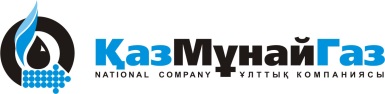 «ҚазМұнайГаз» ұлттық компаниясы» АҚ«ҚазМұнайГаз» ұлттық компаниясы» АҚҚұжаттың атауы:«ҚазМұнайГаз» ұлттық компаниясы» акционерлік қоғамының Экономикалық қауіпсіздік регламенті «ҚазМұнайГаз» ұлттық компаниясы» акционерлік қоғамының Экономикалық қауіпсіздік регламенті Құжаттың түрі: Регламент	KMG-F-RG-3749.1-229 беттің 1-бетіӘзірлеген: _______________Н.Сейдуәлиев2020 ж. 15 шілде__________Тексерген:___________Т. Әлиасқаров2020 ж. 20 шілдеҚМГ ҰК АҚ Басқармасының  2020 ж. 07 шілде№ 31 шешімімен бекітілген  Девианттылыққа қарсы мониторинг(осы Регламенттің мақсаттары үшін)-ҚМГ-де кез келген құқыққа қарсы іс-қимыл бойынша жүргізілетін іс-шаралардың мониторингі;Жедел желі-ҚМГ немесе оның ЕТҰ-ның, оның қызметкерлерінің немесе контрагенттерінің сыбайлас жемқорлық мінез-құлқына, алаяқтыққа немесе кез келген әдепке жатпайтын іс-қимылдарға қатысуына немесе қатысуына күдіктенуіне қатысты ҚМГ немесе оның ЕТҰ-ның, оның қызметкерлерінің немесе контрагенттерінің қызметіндегі бұзушылықтар туралы ақпаратпен жұмыс істеу мүмкіндігін қамтамасыз ететін ұйымдастырушылық және техникалық шаралар кешені, сондай-ақ көрсетілген хабарламаларды кейіннен өңдеу және ден қою;ЕТҰ-«ҚазМұнайГаз» ҰК АҚ еншілес ұйымдары және тәуелді қоғамдары, оның ішінде бірлесіп бақыланатын ұйымдары және бірлескен кәсіпорындарыКҚД-ҚМГ корпоративтік қауіпсіздік департаменті;ҚМГ АСЖ (Ақпараттық сенім жүйесі)-сенім телефоны мен электрондық сенім поштасын қоса алғанда, келіп түскен өтініштерді қабылдауға, тіркеуге (есепке алуға), өңдеуге (қарауға) және сақтауға арналған жүйе; ҚМГ-«ҚазМұнайГаз» ұлттық компаниясы» акционерлік қоғамы;Контрагент-ҚМГ-мен жасалатын шарт бойынша тарап болып табылатын және тауарларды, жұмыстар мен көрсетілетін қызметтерді әлеуетті жеткізуші ретінде өзіне қандай да бір міндеттемелерді қабылдаған заңды немесе жеке тұлға;Құқыққа қарсы әрекеттер-қызметкердің (қызметкерлердің) Қазақстан Республикасының заңнамасын, сондай-ақ ҚМГ корпоративтік және өзге де талаптарын бұза отырып жасаған іс-әрекеті немесе әрекетсіздігі;Қызметкер-ҚМГ-мен еңбек қатынастарында тұратын және еңбек шарты бойынша жұмысты орындайтын жеке тұлға;Басшылық (осы Регламенттің мақсаттары үшін)-ҚМГ атқарушы органының төрағасы, оның орынбасары және мүшелері;Құрылымдық бөлімшелердің басшылары -департамент директорлары, қызметтердің, дербес басқармалардың және бөлімдердің басшылары;Экономикалық қауіпсіздік-қаржы-экономикалық, құқықтық, өндірістік-шаруашылық, технологиялық және өзге де салалардағы ҚМГ өмірлік маңызды мүдделерінің сыртқы және ішкі қатерлердің теріс әсерінен қорғалу жай-күйі, бұл ретте тұрақты дамуға, стратегиялық мақсаттарға қол жеткізуге және жағымсыз өзгерістерді болдырмауға бағытталған корпоративтік ресурстарды неғұрлым тиімді пайдалану қамтамасыз етіледіҚазақстан Республикасының 2015ж.24.11 №422-V ЗаңыҚазақстан Республикасының Қылмыстық кодексі Қазақстан Республикасының 2014ж.05.07 №235-V ЗаңыҚазақстан Республикасының әкімшілік құқық бұзушылық туралы кодексіҚазақстан Республикасының 2015ж.23.11 №414-V ЗаңыҚазақстан Республикасының Еңбек кодексі«Самұрық-Қазына» АҚ Басқармасының 2018ж.26.12 №46/18 шешімі«Самұрық-Қазына» АҚ қауіпсіздік корпоративтік стандарты«Самұрық-Қазына» АҚ Басқармасының 2019 ж.24.06. №20/19 шешімі«Самұрық-Қазына» АҚ экономикалық қауіпсіздік стандартыҚМГ ҰК АҚ Басқармасының 2016ж.09.12 №46/35 шешіміҚМГ ҰК АҚ қызметкерлеріне тәртіптік жаза қолдану қағидалары